Publicado en Madrid el 13/03/2018 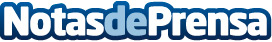 OnTruck desembarca en Euskadi y Navarra para mejorar la eficiencia del transporte regional de mercancías Apuesta por la digitalización de un sector tradicionalmente obsoleto y la optimización de rutas mediante tecnología para reducir los kilómetros en vacío que recorren los transportistas. La plataforma supera las 40.000 cargas realizadas y más de 2.900 vehículos que colaboran con la plataforma
Datos de contacto:CombocaNota de prensa publicada en: https://www.notasdeprensa.es/ontruck-desembarca-en-euskadi-y-navarra-para Categorias: Nacional País Vasco Navarra Emprendedores Logística E-Commerce Movilidad y Transporte Industria Automotriz Digital http://www.notasdeprensa.es